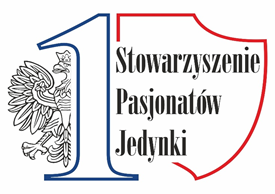 ZGODA NA WYKORZYSTANIE WIZERUNKU I NA PRZETWARZANIE DANCYH OSOBOWYCHJa, niżej podpisana/ny ……………………………………………………………………. wyrażam zgodę na wykorzystanie wizerunku  …………………………… …………………………………. ………        w ramach organizowanego przez Stowarzyszenie Pasjonatów Jedynki w Świdwinie. Wyrażenie zgody jest jednoznaczne z tym, że fotografie, filmy lub nagrania z moim wizerunkiem wykonane podczas konkursu mogą być zamieszczone na stronie internetowej Publicznej Szkole Podstawowa nr 1 im. Orła Białego 
w Świdwinie, a także na jej portalach społecznościowych. Wyrażam zgodę na przetwarzanie danych osobowych mojego/mojego dziecka w ramach II Festiwalu Piosenki Międzypokoleniowej. 							…………………………………………..							       podpis uczestnika (opiekuna)